ЩЕБЕНЬ И ГРАВИЙ ИЗ ПЛОТНЫХ ГОРНЫХ ПОРОД ДЛЯ СТРОИТЕЛЬНЫХ РАБОТТехнические условияCrushed stone and gravel of solid rocks for construction works. Specifications 
МКС 91.100.15 ОКСТУ 5711Дата введения 1995-01-01Предисловие1 РАЗРАБОТАН Институтом ВНИПИИстромсырье с участием ВНИИжелезобетона, НИИЖБа, СоюзДорНИИ Российской Федерации

ВНЕСЕН Госстроем России 
2 ПРИНЯТ Межгосударственной научно-технической комиссией по стандартизации и техническому нормированию в строительстве (МНТКС) 10 ноября 1993 г. За принятие проголосовали: 

Изменение N 1 принято Межгосударственной научно-технической комиссией по стандартизации, техническому нормированию и сертификации в строительстве (МНТКС) 10 декабря 1997 г.

За принятие изменения проголосовали:


Изменение N 2 принято Межгосударственной научно-технической комиссией по стандартизации, техническому нормированию и сертификации в строительстве (МНТКС) 17.05.2000

Изменение N 3 принято Межгосударственной научно-технической комиссией по стандартизации, техническому нормированию и сертификации в строительстве (МНТКС) 24.04.2002

За принятие изменений N 2 и 3 проголосовали:
3 ВВЕДЕН В ДЕЙСТВИЕ с 1 января 1995 г. в качестве государственного стандарта Российской Федерации Постановлением Госстроя России от 17 июня 1994 г. N 18-43
4 ВЗАМЕН ГОСТ 8267-82, ГОСТ 8268-82, ГОСТ 10260-82, ГОСТ 23254-78, ГОСТ 26873-86
5 ИЗДАНИЕ (декабрь 2003 г.) с Изменениями N 1, 2, 3, принятыми в феврале 1998 г., январе 2000 г., июне 2002 г. (ИУС 5-98, 5-2001, 10-2002)

Переиздание (по состоянию на апрель 2008 г.)

ВНЕСЕНО Изменение N 4, утвержденное и введенное в действие Приказом Федерального агентства по техническому регулированию и метрологии от 02.04.2009 N 119-ст с 01.09.2009 

Изменение N 4 внесено изготовителем базы данных по тексту ИУС N 6, 2009 год
     1 Область применения
Настоящий стандарт распространяется на щебень и гравий из горных пород со средней плотностью зерен от 2,0 до 3,0 г/см, применяемые в качестве заполнителей для тяжелого бетона, а также для дорожных и других видов строительных работ.

Стандарт не распространяется на щебень и гравий для балластного слоя железнодорожного пути и декоративный щебень.

Требования, изложенные в пунктах 4.2-4.9, разделах 5 и 6, являются обязательными.
2 Нормативные ссылки
В настоящем стандарте использованы ссылки на следующие стандарты:

ГОСТ 8269.0-97 Щебень и гравий из плотных горных пород и отходов промышленного производства для строительных работ. Методы физико-механических испытаний

ГОСТ 8269.1-97 Щебень и гравий из плотных горных пород и отходов промышленного производства для строительных работ. Методы химического анализа

ГОСТ 30108-94 Материалы и изделия строительные. Определение удельной эффективной активности естественных радионуклидов.

(Измененная редакция, Изм. N 2).
3 Определения
В настоящем стандарте применены следующие термины.
3.1 щебень из горных пород: Неорганический зернистый сыпучий материал с зернами крупностью св. 5 мм, получаемый дроблением горных пород, гравия и валунов, попутно добываемых вскрышных и вмещающих пород или некондиционных отходов горных предприятий по переработке руд (черных, цветных и редких металлов металлургической промышленности) и неметаллических ископаемых других отраслей промышленности и последующим рассевом продуктов дробления.
3.2 гравий из горных пород: Неорганический зернистый сыпучий материал с зернами крупностью св. 5 мм, получаемый рассевом природных гравийно-песчаных смесей.
4 Технические требования4.1 Щебень и гравий должны изготовляться в соответствии с требованиями настоящего стандарта по технологической документации, утвержденной предприятием-изготовителем.
4.2. Основные параметры и размеры
4.2.1 Щебень и гравий выпускают в виде следующих основных фракций: от 5(3) до 10 мм; св. 10 до 15 мм; св. 10 до 20 мм; св. 15 до 20 мм; св. 20 до 40 мм; св. 40 до 80(70) мм и смеси фракций от 5(3) до 20 мм.

По согласованию изготовителя с потребителем выпускают щебень и гравий в виде других смесей, составленных из отдельных фракций, а также фракций от 80(70) до 120 мм, св. 120 до 150 мм.
4.2.2 Полные остатки на контрольных ситах при рассеве щебня и гравия фракций от 5(3) до 10 мм, св. 10 до 15 мм, св. 10 до 20 мм, св. 15 до 20 мм, св. 20 до 40 мм, св. 40 до 80(70) мм и смеси фракций от 5(3) до 20 мм должны соответствовать указанным в таблице 1, где  и  - наименьшие и наибольшие номинальные размеры зерен.


Таблица 1 
4.2.3 Для щебня и гравия фракций св. 80(70) до 120 мм и св. 120 до 150 мм, а также для смеси фракций, выпускаемых по согласованию изготовителя с потребителем, полные остатки на контрольных ситах диаметром  должны удовлетворять указанным в таблице 1, а соотношение фракций в смесях устанавливают по согласованию изготовителя с потребителем в соответствии с нормативными документами на применение этих смесей для строительных работ.
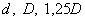 4.2.1-4.2.3 (Измененная редакция, Изм. N 3).
4.2.4 (Исключен, Изм. N 3).
4.3 Содержание дробленых зерен в щебне из гравия и валунов и форма зерен

(Измененная редакция, Изм. N 4).
4.3.1 Щебень из гравия и валунов должен содержать дробленые зерна в количестве не менее 80% по массе. Допускается по согласованию изготовителя с потребителем выпуск щебня из гравия с содержанием дробленых зерен не менее 60%.

(Измененная редакция, Изм. N 4).
4.3.2 Форму зерен щебня и гравия характеризуют содержанием зерен пластинчатой (лещадной) и игловатой формы.

Щебень в зависимости от содержания зерен пластинчатой и игловатой формы подразделяют на пять групп, которые должны соответствовать указанным в таблице 2.
Таблица 2 


(Измененная редакция, Изм. N 3).
4.3.3 Гравий не должен содержать зерен пластинчатой и игловатой формы более 35% по массе.
4.4 Прочность 
4.4.1 Прочность щебня и гравия характеризуют маркой по дробимости при сжатии (раздавливании) в цилиндре.

Щебень и гравий, предназначенные для строительства автомобильных дорог, характеризуют маркой по дробимости при сжатии (раздавливании) в цилиндре и маркой по истираемости, определяемой испытанием в полочном барабане.
4.4.2 Марки по дробимости щебня из осадочных и метаморфических пород должны соответствовать требованиям, указанным в таблице 3, а марки по дробимости щебня из изверженных пород - в таблице 4. 


Таблица 3 

Таблица 4 

Допускается определять марку щебня из осадочных и метаморфических пород как в сухом, так и в насыщенном водой состоянии.

При несовпадении марок по дробимости прочность оценивают по результатам испытания в насыщенном водой состоянии.

Марки по дробимости щебня из гравия и гравия должны соответствовать требованиям, указанным в таблице 5.


Таблица 5 

Для установления марки по дробимости щебня из валунов, состоящего из пород различных генетических типов, определяют по ГОСТ 8269.0 промежуточную марку по дробимости как средневзвешенное из марок, полученных раздельно для щебня этих типов пород с учетом их содержания в щебне из валунов. По средневзвешенной марке устанавливают марку по дробимости щебня из валунов по таблице 5а.


Таблица 5а

4.4.1, 4.4.2 (Измененная редакция, Изм. N 4).
4.4.3 Марки по истираемости щебня и гравия должны соответствовать требованиям, указанным в таблице 6.


Таблица 6 
______________
* Текст документа соответствует оригиналу. - Примечание изготовителя базы данных. 

 4.5 Содержание зерен слабых пород

Содержание зерен слабых пород в щебне и гравии в зависимости от вида горной породы и марки по дробимости не должно быть более указанного в таблице 7.


Таблица 74.6 Морозостойкость
4.6.1 Морозостойкость щебня и гравия характеризуют числом циклов замораживания и оттаивания, при котором потери в процентах по массе щебня и гравия не превышают установленных значений.

Допускается оценивать морозостойкость щебня и гравия по числу циклов насыщения в растворе сернокислого натрия и высушивания. При несовпадении марок морозостойкость оценивают по результатам испытания замораживанием и оттаиванием.
4.6.2 Щебень и гравий по морозостойкости подразделяют на следующие марки: F15, F25, F50, F100, F150, F200, F300, F400.

Показатели морозостойкости щебня и гравия при испытании замораживанием и оттаиванием или насыщением в растворе сернокислого натрия и высушиванием должны соответствовать указанным в таблице 8.


Таблица 84.7 Содержание пылевидных и глинистых частиц
4.7.1 Содержание пылевидных и глинистых частиц (размером менее 0,05 мм) в щебне и гравии в зависимости от вида горной породы и марки по дробимости должно соответствовать указанному в таблице 9.


Таблица 9

(Измененная редакция, Изм. N 4). 
4.7.2 Содержание глины в комках не должно быть более указанного в таблице 10.


Таблица 10

(Измененная редакция, Изм. N 4).
4.8 Наличие вредных компонентов и примесей
4.8.1 Щебень из попутно добываемых вскрышных и вмещающих пород и некондиционных отходов горных предприятий по переработке руд (черных, цветных и редких металлов металлургической промышленности) и неметаллических ископаемых других отраслей промышленности должен быть устойчивым против всех видов распадов.

Устойчивость структуры щебня против всех видов распадов должна соответствовать требованиям, указанным в таблице 11.


Таблица 11 
4.8.2 Щебень и гравий должны быть стойкими к воздействию окружающей среды. Щебень и гравий, предназначенные для применения в качестве заполнителей для бетонов, должны обладать стойкостью к химическому воздействию щелочей цемента.

Стойкость щебня и гравия определяют по минералого-петрографическому составу исходной горной породы и содержанию вредных компонентов и примесей, снижающих долговечность бетона и вызывающих коррозию арматуры железобетонных изделий и конструкций.

Перечень вредных компонентов и их предельно допустимое содержание приведены в приложении А.
4.9 При производстве щебня и гравия должна проводиться их радиационно-гигиеническая оценка, по результатам которой устанавливают область применения. Щебень и гравий в зависимости от значений суммарной удельной эффективной активности естественных радионуклидов  применяют:

- при  до 370 Бк/кг - во вновь строящихся жилых и общественных зданиях;

- при  св. 370 до 740 Бк/кг - для дорожного строительства в пределах территории населенных пунктов и зон перспективной застройки, а также при возведении производственных зданий и сооружений;

при  св. 740 до 1500 Бк/кг - в дорожном строительстве вне населенных пунктов.

При необходимости в национальных нормах, действующих на территории государства, величина удельной эффективной активности естественных радионуклидов может быть изменена в пределах норм, указанных выше.

(Измененная редакция, Изм. N 1, 2).
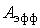 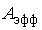 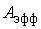 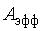 4.10 Щебень и гравий не должны содержать посторонних засоряющих примесей.
4.11 Обеспеченность установленных стандартом значений показателей качества щебня и гравия по зерновому составу (содержанию зерен размером менее наименьшего номинального размера  и более наибольшего номинального размера ) и содержанию пылевидных и глинистых частиц должна быть не менее 95%.
5 Правила приемки5.1 Щебень и гравий должны быть приняты техническим контролем предприятия-изготовителя.
5.2 Приемку и поставку щебня и гравия производят партиями. Партией считают количество щебня (гравия) одной фракции (смеси фракций), установленное в договоре на поставку и одновременно отгружаемое одному потребителю в одном железнодорожном составе или одном судне. При отгрузке автомобильным транспортом партией считают количество щебня (гравия) одной фракции (смеси фракций), отгружаемое одному потребителю в течение суток.
5.3 Для проверки соответствия качества щебня (гравия) требованиям настоящего стандарта проводят приемочный контроль и периодические испытания.

Приемочный контроль на предприятии-изготовителе проводят ежесуточно путем испытания объединенной пробы щебня (гравия), отобранной с каждой технологической линии. При приемочном контроле определяют:

- зерновой состав;

- содержание пылевидных и глинистых частиц;

- содержание глины в комках;

- содержание зерен слабых пород.
5.4 При периодических испытаниях определяют:

- один раз в 10 сут - содержание зерен пластинчатой и игловатой формы и содержание дробленых зерен в щебне из гравия и валунов и содержание свободного волокна асбеста в щебне из асбестосодержащих пород;

- один раз в квартал - прочность и насыпную плотность, устойчивость структуры против распадов;

- один раз в год - морозостойкость и класс щебня (гравия) по значению удельной эффективной активности естественных радионуклидов, а также по требованию потребителей содержание вредных компонентов и примесей.

Величину удельной эффективной активности естественных радионуклидов определяют, а класс щебня и гравия устанавливают в специализированных лабораториях на аттестованных в установленном порядке гамма-спектрометрических установках или в радиационно-метрических лабораториях органов надзора.

При отсутствии данных геологической разведки по радиационно-гигиенической оценке месторождения и заключения о классе щебня и гравия предприятие-изготовитель проводит предварительную оценку разрабатываемых участков горных пород непосредственно в карьере или щебня (гравия) на складе готовой продукции в соответствии с ГОСТ 30108.

Прочность, морозостойкость щебня и гравия, а также устойчивость структуры щебня против всех видов распадов определяют в каждом случае изменения свойств исходного сырья (горной породы, попутно-добываемых пород и отходов промышленного производства).
При отсутствии данных геологической разведки о содержании вредных компонентов и примесей предприятие проводит в специализированных или аккредитованных лабораториях и центрах испытания по определению в продукции реакционноспособных горных пород, содержания слабых зерен и примесей металла в щебне из шлаков черной и цветной металлургии, активности шлаков и электроизоляционных свойств щебня для балластного слоя железнодорожного пути.

(Измененная редакция, Изм. N 2, 4).
5.5 Отбор и подготовку проб щебня (гравия) для контроля качества на предприятии-изготовителе проводят в соответствии с требованиями ГОСТ 8269.0, ГОСТ 8269.1.

Контрольные точки для предварительной оценки горных пород и класса щебня и гравия выбирают по ГОСТ 30108.
(Измененная редакция, Изм. N 2).
5.6 Потребитель при контрольной проверке соответствия щебня (гравия) требованиям настоящего стандарта должен применять приведенный в 5.7-5.10 порядок отбора проб.
5.7 Число точечных проб, отбираемых потребителем для контроля качества щебня (гравия) в каждой партии в зависимости от объема партии, должно быть не менее: 
Из точечных проб образуют объединенную пробу, характеризующую контролируемую партию. Усреднение, сокращение и подготовку пробы к испытанию проводят по ГОСТ 8269.0, ГОСТ 8269.1.

(Измененная редакция, Изм. N 2).
5.8 Для контроля качества щебня и гравия, поставляемого железнодорожным транспортом, точечные пробы отбирают при разгрузке вагонов из потока щебня (гравия) на ленточных конвейерах, используемых для транспортирования его на склад потребителя. При разгрузке каждого опробываемого вагона отбирают через равные интервалы времени пять точечных проб. Число вагонов определяют с учетом получения требуемого количества точечных проб по 5.8. Вагоны выбирают по указанию потребителя. В случае, если партия состоит из одного вагона, при разгрузке отбирают пять точечных проб, из которых получают объединенную пробу.

Если конвейерный транспорт при разгрузке вагонов не применяют, то точечные пробы отбирают непосредственно из вагонов. Для этого поверхность щебня (гравия) в вагоне выравнивают и в точках отбора отрывают лунки глубиной 0,2-0,4 м. Точки отбора должны быть расположены в центре и в четырех углах вагона, при этом расстояние от бортов вагона до точек отбора проб должно быть не менее 0,5 м. Из лунок пробы щебня отбирают совком, перемещая его снизу вверх вдоль стенки лунки.
5.9 Для контроля качества щебня (гравия), поставляемого водным транспортом, точечные пробы отбирают при разгрузке судов.

В случае применения при разгрузке ленточных конвейеров точечные пробы отбирают через равные интервалы времени из потока щебня (гравия) на конвейерах. При разгрузке судов грейферными кранами точечные пробы отбирают совком через равные интервалы времени по мере разгрузки непосредственно с вновь образованной поверхности щебня (гравия) в судне, а не из лунок.
5.10 Для контроля качества щебня (гравия), отгружаемого автомобильным транспортом, точечные пробы отбирают при разгрузке автомобилей.

В случае применения при разгрузке щебня (гравия) ленточных конвейеров точечные пробы отбирают из потока щебня на конвейерах. При разгрузке каждого автомобиля отбирают одну точечную пробу. Число автомобилей принимают с учетом получения требуемого числа точечных проб по 5.7. Автомобили выбирают по указанию потребителя.

Если партия состоит менее чем из 10 автомобилей, то пробы щебня отбирают из каждого автомобиля.
Если конвейерный транспорт при разгрузке автомобилей не применяют, точечные пробы отбирают непосредственно из автомобилей. Для этого поверхность щебня (гравия) в автомобиле выравнивают, в центре кузова отрывают лунку глубиной 0,2-0,4 м. Из лунки пробу щебня (гравия) отбирают совком, перемещая его снизу вверх вдоль лунки.
5.11 Количество поставляемого щебня (гравия) определяют по объему или массе. Обмер щебня (гравия) проводят в вагонах и автомобилях.

Щебень (гравий), отгружаемый в вагонах или автомобилях, взвешивают на железнодорожных или автомобильных весах. Массу щебня (гравия), отгружаемого в судах, определяют по осадке судна. Количество щебня (гравия) из единиц массы в единицы объема пересчитывают по значению насыпной плотности щебня (гравия), определяемому при его влажности во время отгрузки.

Объем щебня (гравия), поставляемого в вагоне или автомобиле, определяют его обмером, полученный объем умножают на коэффициент уплотнения щебня (гравия) при его транспортировании, который зависит от способа погрузки, дальности перевозки, зернового состава. Максимально допустимое значение влажности и коэффициента уплотнения, который не должен превышать 1,10, устанавливают в договоре на поставку.
5.12 Результаты приемочного контроля и периодических испытаний приводят в документе о качестве, в котором указывают:

- наименование предприятия-изготовителя и его адрес;

- номер и дату выдачи документа;

- наименование и адрес потребителя;

- номер партии и количество щебня (гравия);

- номер вагона или номер судна и номера накладных;

- зерновой состав щебня (гравия);

- содержание зерен пластинчатой (лещадной) и игловатой формы;

- содержание дробленых зерен в щебне из гравия;

- содержание глины в комках;

- содержание пылевидных и глинистых частиц;

- марку щебня (гравия) по прочности (дробимости);

- содержание зерен слабых пород;

- морозостойкость щебня (гравия);

- насыпную плотность щебня (гравия);

- удельную эффективную активность естественных радионуклидов щебня (гравия);
- устойчивость структуры щебня против распадов;

- содержание вредных компонентов и примесей;

- обозначение настоящего стандарта.

Кроме того, по требованию потребителя в документе указывают минералого-петрографическую характеристику гравия и горной породы, из которой производят щебень, а также истинную и среднюю плотность, пористость, пустотность и водопоглощение.

(Измененная редакция, Изм. N 4).
6 Методы контроля6.1 Испытания щебня и гравия проводят по ГОСТ 8269.0, ГОСТ 8269.1.

При определении зернового состава щебня и гравия допускается применять сито с отверстиями 70 мм до оснащения предприятий ситами с отверстиями 80 мм.
6.2 Устойчивость структуры щебня против всех видов распадов определяют по ГОСТ 8269.0.
6.1, 6.2 (Измененная редакция, Изм. N 2).
6.3 Удельную эффективную активность естественных радионуклидов в щебне и гравии определяют гамма-спектрометрическим методом по ГОСТ 30108.
6.4 Обеспеченность установленных стандартом значений содержания в щебне и гравии зерен размером менее наименьшего номинального размера  и более наибольшего номинального размера  и содержания пылевидных и глинистых частиц характеризуют отношением количества сменных проб, показатели качества которых превышают нормативные значения, к общему количеству сменных проб, отобранных и испытанных в течение одного квартала.
7 Транспортирование и хранение7.1 Щебень и гравий перевозят навалом в транспортных средствах любого вида согласно действующим правилам перевозки грузов и техническим условиям погрузки и крепления грузов*, утвержденным Министерством путей сообщения, правилам перевозки грузов автомобильным и водным транспортом.
________________
* Вероятно, ошибка оригинала. Следует читать: "Технических условий погрузки и крепления грузов". - Примечание изготовителя базы данных.

При транспортировании щебня и гравия железнодорожным транспортом вагоны следует загружать с учетом полного использования их грузоподъемности.
7.2 Щебень и гравий хранят раздельно по фракциям и смесям фракций в условиях, предохраняющих их от засорения и загрязнения. 
Приложение А (обязательное) Содержание вредных компонентов и примесейПРИЛОЖЕНИЕ А
(обязательное)1 К основным компонентам, снижающим прочность и долговечность бетона, относят включения:

- глинистых минералов (монтмориллонита, каолинита и др.);

- слюд и гидрослюд и других слоистых силикатов;

- асбеста;

- органических веществ (угля, лигнита, горючих сланцев, гумусовых кислот и др.);

- минералов, неустойчивых к процессам выветривания (хлорита, цеолита, апатита, нефелина, фосфорита).
2 К основным компонентам, вызывающим ухудшение качества поверхности и внутреннюю коррозию бетона, относят включения:

- пород и минералов, содержащих аморфные разновидности диоксида кремния (халцедон, опал и др.);

- серосодержащих пород и минералов (пирит, марказит, пирротин и другие сульфиды, а также гипс, ангидрит и другие сульфаты);

- пород и минералов, содержащих оксиды и гидрооксиды железа (магнетит, гетит и др.);

- слюд, гидрослюд и других слоистых силикатов.
3 К основным компонентам, вызывающим коррозию арматуры в бетоне, относят включения галогеносодержащих минералов (пирит, марказит, пирротин и другие сульфиды, гипс, ангидрит и другие сульфаты).
4 Щебень и гравий применяют в бетоне без ограничений, если содержание пород и минералов, относимых к вредным компонентам, не более:
50 ммоль/л аморфных разновидностей диоксида кремния, растворимых в щелочах;

1,5% по массе сульфатов (гипс, ангидрит) и сульфидов, кроме пирита (марказит, пирротин, гипс, ангидрит и др.) в пересчете на SO;

4% по массе пирита;

15% по объему слоистых силикатов, если слюды, гидрослюды, хлориты и другие являются породообразующими минералами;

0,1% по массе галоидных соединений (галит, сильвин и др., включая водорастворимые хлориды) в пересчете на ион хлора;

0,25% по массе свободных волокон асбеста;

1,0% по массе угля и древесных остатков;

10% по объему каждого из перечисленных породообразующих минералов (магнетита, гетита, гематита и др., апатита, нефелина, фосфорита) или их суммы в количестве не более 15%.
ПРИЛОЖЕНИЕ Б (Исключено, Изм. N 2).

Электронный текст документа 
подготовлен ЗАО "Кодекс" и сверен по:
официальное издание
М.: Стандартинформ, 2008Наименование государстваНаименование органа государственного управления строительствомАзербайджанская РеспубликаГосстрой Азербайджанской Республики
Республика Армения
Госупрархитектуры Республики Армения
Республика БеларусьГосстрой Республики Беларусь
Республика КазахстанМинстрой Республики Казахстан
Кыргызская РеспубликаГосстрой Кыргызской Республики
Республика Молдова
Минархстрой Республики МолдоваРоссийская Федерация
Госстрой России
Республика Таджикистан 
Госстрой Республики ТаджикистанРеспублика Узбекистан 
Госкомархитектстрой Республики УзбекистанНаименование государстваНаименование органа государственного управления строительствомАзербайджанская Республика
Госстрой Азербайджанской РеспубликиРеспублика АрменияМинистерство градостроительства Республики АрменияРеспублика КазахстанАгентство строительства и архитектурно-градостроительного контроля Министерства экономики и торговли Республики КазахстанКыргызская РеспубликаМинархстрой Кыргызской Республики
Российская ФедерацияГосстрой России
Республика Таджикистан
Госстрой Республики ТаджикистанНаименование государстваНаименование органа государственного управления строительствомАзербайджанская Республика
Госстрой Азербайджанской РеспубликиРеспублика АрменияМинистерство градостроительства Республики Армения
Республика БеларусьМинстройархитектуры Республики Беларусь
Республика КазахстанКазстройкомитет Республики Казахстан
Кыргызская РеспубликаГосударственная Комиссия по архитектуре и строительству при Правительстве Кыргызской Республики 
Республика МолдоваМинистерство экологии, строительства и развития территорий Республики Молдова
Российская ФедерацияГосстрой России
Республика Таджикистан
Комархстрой Республики ТаджикистанРеспублика Узбекистан
Госкомархитектстрой Республики УзбекистанДиаметр отверстий контрольных сит, мм0,5()1,25Полные остатки на ситах, % по массеОт 90 до 100От 30 до 60До 10До 0,5Примечания 

1 Для щебня и гравия фракций от 5(3) до 10 мм и смеси фракций от 5(3) до 20 мм применяют дополнительно: нижние сита 2,5 мм (1,25 мм), полный остаток на которых должен быть от 95% до 100%. 

2 По согласованию изготовителя с потребителем допускается изготавливать щебень и гравий с полным остатком на сите 0,5() от 30% до 80% по массе.Примечания 

1 Для щебня и гравия фракций от 5(3) до 10 мм и смеси фракций от 5(3) до 20 мм применяют дополнительно: нижние сита 2,5 мм (1,25 мм), полный остаток на которых должен быть от 95% до 100%. 

2 По согласованию изготовителя с потребителем допускается изготавливать щебень и гравий с полным остатком на сите 0,5() от 30% до 80% по массе.Примечания 

1 Для щебня и гравия фракций от 5(3) до 10 мм и смеси фракций от 5(3) до 20 мм применяют дополнительно: нижние сита 2,5 мм (1,25 мм), полный остаток на которых должен быть от 95% до 100%. 

2 По согласованию изготовителя с потребителем допускается изготавливать щебень и гравий с полным остатком на сите 0,5() от 30% до 80% по массе.Примечания 

1 Для щебня и гравия фракций от 5(3) до 10 мм и смеси фракций от 5(3) до 20 мм применяют дополнительно: нижние сита 2,5 мм (1,25 мм), полный остаток на которых должен быть от 95% до 100%. 

2 По согласованию изготовителя с потребителем допускается изготавливать щебень и гравий с полным остатком на сите 0,5() от 30% до 80% по массе.Примечания 

1 Для щебня и гравия фракций от 5(3) до 10 мм и смеси фракций от 5(3) до 20 мм применяют дополнительно: нижние сита 2,5 мм (1,25 мм), полный остаток на которых должен быть от 95% до 100%. 

2 По согласованию изготовителя с потребителем допускается изготавливать щебень и гравий с полным остатком на сите 0,5() от 30% до 80% по массе.Группа щебняСодержание зерен пластинчатой (лещадной) и игловатой формы, % по массеСодержание зерен пластинчатой (лещадной) и игловатой формы, % по массе110 включ.2Св. 10 до 15 включ.3" 15 " 25 "4Св. 25 до 35 включ.5" 35 " 50 "Примечание - По согласованию изготовителя с потребителем допускается выпуск щебня из изверженных горных пород, содержащего св. 50%, но не более 65% зерен пластинчатой (лещадной ) и игловатой формы.Примечание - По согласованию изготовителя с потребителем допускается выпуск щебня из изверженных горных пород, содержащего св. 50%, но не более 65% зерен пластинчатой (лещадной ) и игловатой формы.Примечание - По согласованию изготовителя с потребителем допускается выпуск щебня из изверженных горных пород, содержащего св. 50%, но не более 65% зерен пластинчатой (лещадной ) и игловатой формы.Марка по дробимости щебня из осадочных и метаморфических породПотеря массы при испытании щебня, %Потеря массы при испытании щебня, %в сухом состояниив насыщенном водой состоянии 1200До 11 включ.До 11 включ.1000Св. 11 до 13Св. 11 до 13800" 13 " 15" 13 " 15600" 15 " 19" 15 " 20400" 19 " 24" 20 " 28300" 24 " 28" 28 " 38200" 28 " 35" 38 " 54Марка по дробимости щебня из изверженных породПотеря массы при испытании щебня, %Потеря массы при испытании щебня, %из интрузивных породиз эффузивных пород1400До 12 включ.До 9 включ.1200Св. 12 до 16Св. 9 до 111000" 16 " 20" 11 " 13800" 20 " 25" 13 " 15600" 25 " 34" 15 " 20Марка по дробимости щебня из гравия и гравияПотеря массы при испытании, %Потеря массы при испытании, %щебня из гравия
гравия1000До 10 включ.До 8 включ.800Св. 10 до 14Св. 8 до 12600" 14 " 18" 12 " 16400" 18 " 26" 16 " 24Промежуточная средневзвешенная марка по дробимости щебня из валуновМарка по дробимости щебня из валунов1200 и выше1200Св. 1000 до 12001000Св. 800 до 1000800Св. 600 до 800600Св. 400 до 600400Св. 300 до 400300Марка по истираемости щебня и гравияПотеря массы при испытании, %Потеря массы при испытании, %щебня гравияИ1До 25 включ.До 20 включ.И2Св. 25 до 35Св. 20 до 30И3" 35 " 45" 30 " 40И4" 45 " 60" 40 " 40*Вид породы и марка по дробимости щебня и гравия Содержание зерен слабых пород, % по массеЩебень из изверженных, метаморфических и осадочных горных пород марок:
1400; 1200; 1000
5800; 600; 400
1015Щебень из гравия и валунов и гравий марок:
1000; 800; 600
10400 
15Вид испытанияМарка по морозостойкости щебня и гравияМарка по морозостойкости щебня и гравияМарка по морозостойкости щебня и гравияМарка по морозостойкости щебня и гравияМарка по морозостойкости щебня и гравияМарка по морозостойкости щебня и гравияМарка по морозостойкости щебня и гравияМарка по морозостойкости щебня и гравияF15F25F50F100F150F200F300F400Замораживание-оттаивание:
- число циклов
152550100150200300400- потеря массы после испытания, %, не более
1010555555Насыщение в растворе сернокислого натрия - высушивание:
- число циклов
35101015151515- потеря массы после испытания, %, не более
10101055321Вид породы и марка по дробимости щебня и гравияСодержание пылевидных и глинистых частиц, % по массе, не болееЩебень из изверженных и метаморфических пород марок:св. 8001св. 600 до 800 включ.1Щебень из осадочных пород марок:от 600 до 1200 включ.2200, 4003Щебень из гравия и гравий марок:10001800160024003Щебень из валунов марок:1200110001800160024003Марка по дробимости щебня и гравияСодержание глины в комках, % по массе, не болееЩебень из изверженных, осадочных и метаморфических пород марок:400 и выше0,25300, 2000,5Щебень из гравия и гравий марок:1000, 800, 600, 4000,25Щебень из валунов марок:1200, 1000, 800, 6000,25Марка по дробимости щебняПотеря массы при распаде, %, не более1000 и выше3800, 6005400 и ниже 
7до 350 м 10св. 350 до 700 м 15700 м 20